BUSQUEDA DE DATOS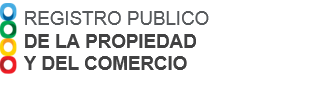  REGISTRALESC. DELEGADO DEL REGISTRO PUBLICO DE LA PROPIEDAD Y DE COMERCIO DE TUXTLA GUTIERREZP R E S E N T E. SOLICITO DE USTED, ME EXPIDA CONSTANCIA DE DATOS REGISTRALES  A NOMBRE DE : NOMBRE DE LA PERSONA A BUSCAR:____________________	_____________________	______________________DIRECCION DEL INMUEBLE A BUSCAR:________________________________________________________________________________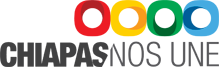 _________________________________Firma  y Nombre del solicitante